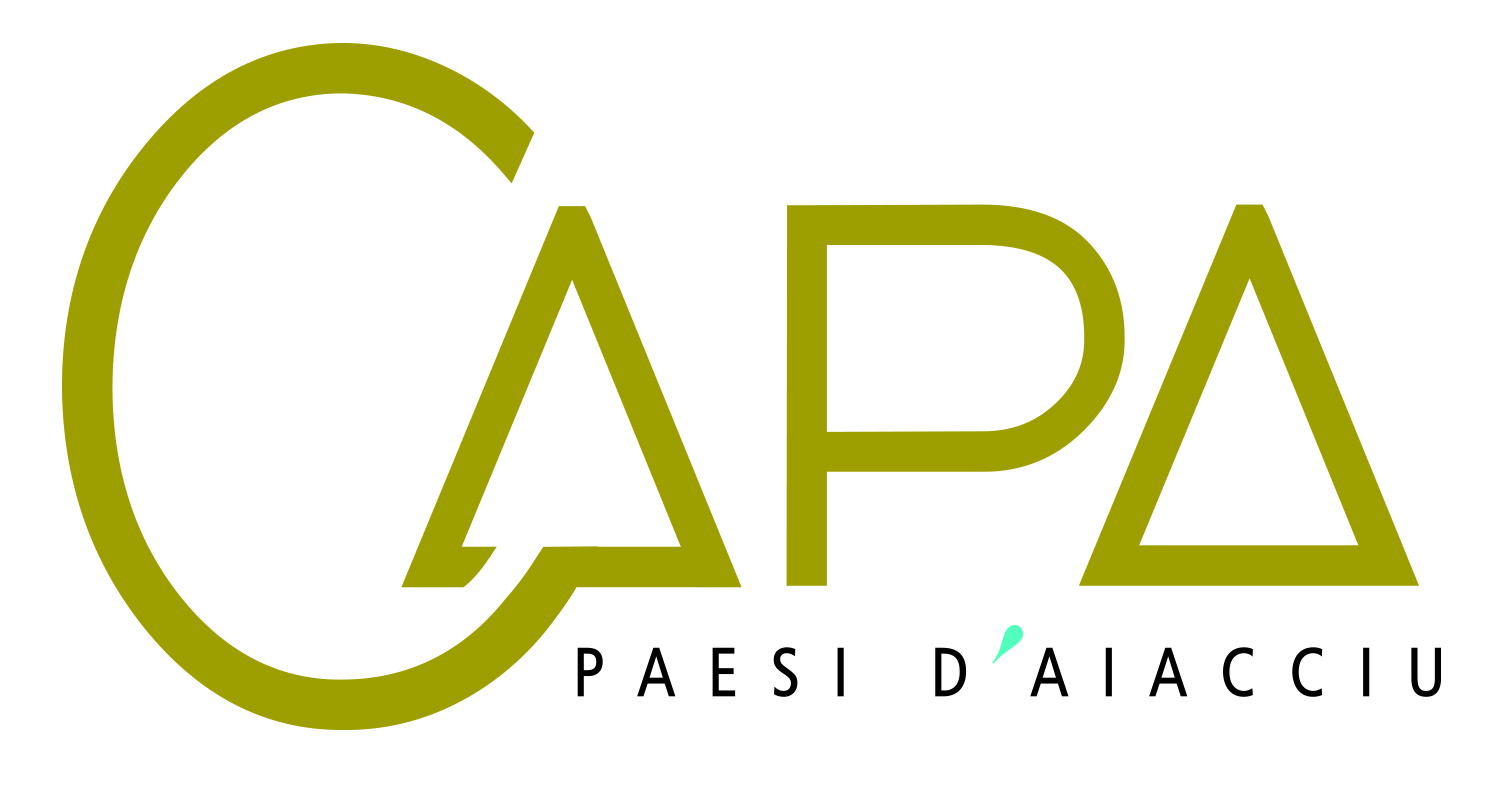 Première demande                        Demande de renouvellementInformationsAfin de favoriser l’usage du vélo, la CAPA met a disposition un abri vélo sécurisé sur le parking de Saint-Joseph. Cet abri permettra aux usagers de récupérer leur vélo à la dépose de leur véhicule. Pièce à fournir : photocopie d’une pièce d’identité.Coordonnées de l’usager Nom : 	Prénom : 	Adresse complète : 	Ville :  ________________        Code postal : _______________Téléphone : __________________Adresse mail : ____________________________@________________________________________Type de vélo :               Vélo                                     Vélo à assistance électriqueLa présente inscription porte sur l’accès pour un 1 vélo sera valide dans la limite des places disponibles. La capa vous en informera par mail ou SMS avec l’envoi d’un code d’accès à l’abri.Un abri peut recevoir 12 vélos simultanément. Dans le cas où toutes les places sont prises, le demandeur sera inscrit sur une liste d’attente et prioritaire dans l’ordre d’inscription.Le présent formulaire est à transmettre à l’adresse indiquée en pied de page.Je soussigné(e) (Nom et Prénom du représentant légal pour les mineurs) :certifie l’exactitude des informations ci-dessus. Je déclare avoir pris connaissance du règlement intérieur du service et m’engage à m’y conformer.Fait à __________________                                                                                                       Signature Le  __ / __ / 20___COMMUNAUTE D'AGGLOMERATION DU PAYS AJACCIEN - Direction des Transports et de la Mobilité
Immeuble Alban, Bât G et H, 18 rue Antoine Sollacaro, 20 000 AJACCIO 04.95.52.53.37Règlement d'utilisation de l'abri vélos de Saint-JosephAfin de favoriser l’usage du vélo en complément des transports collectifs, la Communauté d’Agglomération du Pays Ajaccien (CAPA) déploie un dispositif de stationnement vélo sécurisé sur le parking de Saint Joseph.ARTICLE IL’abri vélos sécurisé est mis gratuitement à la libre disposition du public après inscription et pour la durée indiquée sur le formulaire.L’utilisation de cet abri implique l’acceptation sans restriction ni réserve du présent règlement et le respect de ses dispositions.ARTICLE IIToute personne utilisant un abri vélos sécurisé reconnaît être titulaire d’une police d’assurance responsabilité civile.ARTICLE IIIL’abri vélos sécurisé ne doit être utilisé que pour le stationnement de vélos ou de vélos à assistance électrique et des accessoires associés (casque, …).L’utilisateur s’engage à laisser la consigne propre et vide après son utilisation.En cas d’utilisation non conforme, la CAPA se réserve le droit de procéder à l’enlèvement de tous les objets déposés dans l’abri vélos sécurisé.ARTICLE IVTout vélo stationné dans l’abri vélos sécurisé doit être attaché au support à vélos situé à l’intérieur ; il n’est pas permis d’attacher un vélo à la structure de l’abri. La porte de l’abri doit être refermée après usage au moyen de la serrure à code prévue à cet effet.Il est strictement interdit d’en fermer la porte au moyen d’un cadenas ou antivol. En cas d’infraction à cette règle, laCAPA se réserve le droit de procéder à l’enlèvement du cadenas ou antivol.ARTICLE VLes vélos et accessoires stationnés dans l’abri vélos sécurisé restent sous l’entière responsabilité de leur dépositaire. La CAPA ne saurait être tenue pour responsable des vols ou dégradations commis à l’intérieur.ARTICLE VIL’abri vélos sécurisé est destiné au stationnement lors de déplacements et ne peut être utilisé comme lieu de stationnement permanent. L’occupation d’un emplacement à vélo à l’intérieur de l’abri vélos sécurisé est limitée à 15 jours consécutifs. Toute utilisation l’abri vélos sécurisé pour une durée supérieure à 15 jours pourra donner lieu à l’enlèvement du vélo et des accessoires qui s’y trouvent et ce, aux frais du dépositaire.ARTICLE VIIEn cas de problèmes rencontrés dans l’utilisation de l’abri vélos sécurisé, l’utilisateur se doit de les signaler à la Direction de Transports et de la Mobilité de la Communauté d’Agglomération du Pays Ajaccien.COMMUNAUTE D'AGGLOMERATION DU PAYS AJACCIEN Direction des Transports et de la Mobilité
Immeuble Alban, Bât G et H, 18 rue Antoine Sollacaro, 20 000 AJACCIO 04.95.52.53.37.